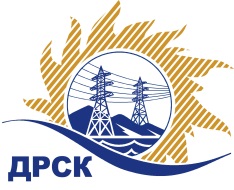 Акционерное Общество«Дальневосточная распределительная сетевая  компания»Протокол № 116/МР-ВПЗаседания закупочной комиссии по выбору победителя по открытому запросу цен на право заключения договора: «Оборудование связи»    закупка 120 раздел 2.1  ГКПЗ 2017 г.СПОСОБ И ПРЕДМЕТ ЗАКУПКИ: Открытый электронный запрос цен «Оборудование связи», закупка 120Планируемая стоимость лота в ГКПЗ АО «ДРСК» составляет: 2 564 472,85  руб. без учета НДС.ПРИСУТСТВОВАЛИ: члены постоянно действующей Закупочной комиссии АО «ДРСК»  2-го уровня.ВОПРОСЫ, ВЫНОСИМЫЕ НА РАССМОТРЕНИЕ ЗАКУПОЧНОЙ КОМИССИИ: О  рассмотрении результатов оценки заявок Участников.О признании заявок соответствующими условиям Документации о закупкеОб итоговой ранжировке заявокО выборе победителя открытого запроса цен.РЕШИЛИ:ВОПРОС 1 «О рассмотрении результатов оценки заявок Участников»Принять цены, полученные на процедуре вскрытия конвертов с заявками участников.ВОПРОС 2 «О признании заявок соответствующими условиям Документации о закупке»Признать заявки ООО "ЦСП" (690035, Россия, Приморский край, г. Владивосток, ул. Калинина, д. 25), ООО "ТМ системы" (620043, Свердловская область, г. Екатеринбург, ул.Заводская, 77) соответствующими условиям Документации о закупке и принять их к дальнейшему рассмотрению.ВОПРОС 3  «Об итоговой ранжировке заявок»Утвердить итоговую ранжировку заявок:ВОПРОС  4 «О выборе победителя открытого запроса цен»Признать победителем открытого электронного запроса цен  «Оборудование связи " участника, занявшего первое место в итоговой ранжировке по степени предпочтительности для заказчика - ООО "ЦСП" (690035, Россия, Приморский край, г. Владивосток, ул. Калинина, д. 25), стоимость заявки:   2 989 961,82 руб. (цена без НДС: 2 533 865,95 руб.) Срок  завершения поставки: до 31.03.2017г. (возможна досрочная поставка). Условия оплаты: 100%  оплата  в течение 30 календарных дней с момента подписания акта-приемки товара, товарной накладной (ТОРГ12). Гарантийный срок: 36 месяцев. Предложение действительно до 31.03.2017г.Исп. Терёшкина Г.М.397-260Благовещенск ЕИС № 31604469282 (МСП)«16» января 2017 г.№Наименование участника и его адресПредмет заявки на участие в запросе цен1ООО "ЦСП" (690035, Россия, Приморский край, г. Владивосток, ул. Калинина, д. 25)Цена: 2 989 961,82 руб. (цена без НДС: 2 533 865,95 руб.)2ООО "ТМ системы" (620043, Свердловская область, г. Екатеринбург, ул.Заводская, 77)Цена: 3 000 717,20 руб. (цена без НДС: 2 542 980,68 руб.)Место в итоговой ранжировкеНаименование участника и его адресЦена заявки на участие в закупке, руб. без учета НДС1  местоООО "ЦСП" (690035, Россия, Приморский край, г. Владивосток, ул. Калинина, д. 25)2 533 865,952 местоООО "ТМ системы" (620043, Свердловская область, г. Екатеринбург, ул.Заводская, 77)2 542 980,68Ответственный секретарь Закупочной комиссии: Елисеева М.Г. _____________________________